Olá,Hoje, faremos contato com um material produzido pela Embrapa (Empresa Brasileira de Pesquisa Agropecuária).Faça a leitura do texto e assista ao vídeo disponíveis no link abaixo:EMBRAPA - SOLOS*			*			*Proposta1. Faça uma lista de coisas que aprendeu sobre os solos com site sugerido.Resposta:(Escreva sua resposta aqui)2. Elabore uma lista de, pelo menos, 3 perguntas sobre o texto e o vídeo assistidos.Resposta:(Escreva sua resposta aqui)CROSTA TERRESTRE 2elaborada por Johann Portscheler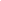 Período 04